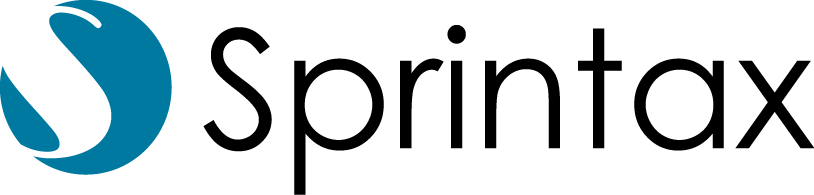 PARTNER TRACKED LINK:	https://www.sprintax.com/uni-lp.html?utm_ref=global-indiana-lp FEDERAL DISCOUNT CODE:	SpTx2019GLIN96F5E-MAIL TITLE:			Useful tax information and introduction to Sprintax  SUBJECT LINE:			Important information about your US tax obligations SECONDARY SUBJECT: 		Quick and easy US tax preparation with SprintaxRecommended sending date – February 11-15th or shortly after W2’s and 1042-S have been issuedDear Sagamore Teacher,As a non-resident in the US, it’s important to be aware that you have a tax filing obligation with the IRS.
If you did not work or receive any income in the US, you are legally obliged to file a Form 8843.  If you worked or received a stipend, grant or allowance in the US you may also need to file a Form 1040NR.
Global Indiana has arranged discounted access to Sprintax for you. Sprintax will guide you through the tax preparation process, help you to prepare all of the necessary documents and will check if you are due a refund. ALL YOU NEED TO DO IS:Register and follow the simple instructions
Complete the online questionnaire
Enter the discount code  SpTx2019GLIN96F5 on the ‘Review your order’ page
Sprintax will prepare your tax forms.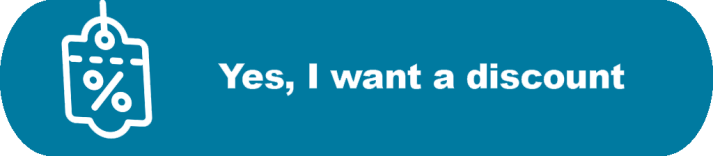 As a reminder you have to print, sign and mail your documents once you complete the preparation process in Sprintax.If you have any questions, please use 24/7 Live Chat, FAQ's and virtual assistant Stacy function in Sprintax.Kind regards,Sagamore Institute J-1 Program